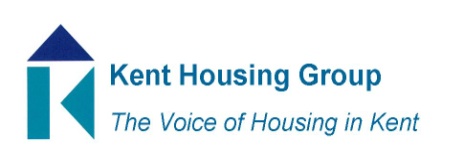 Kent Housing Options Group (LA only) Thursday 9 December 2021The meeting will start promptly at 10.00amMicrosoft Teams (as shared in the calendar appointment)Agenda10.00	Matters Arising10.10	Care Leavers Support- Anita Tysoe (see briefing note circulated 29 Nov)10.35	Homelessness Data Project - Alice Palmer-Ross DLUHC 10.50	Update from DLUHC – Alex Clarke 11.00	Commissioning Updates (Adults, YP, DA,) 11.15	COMFORT BREAK11.25   	COMF Hardship Project Update	 11.40	Protocols update12.05	Any Urgent National Policy, Case Law Updates 12.15	Chair and Vice Chair12.20	AOB (to include any updates from our wider membership representation)Date of next meeting 27 January 2022. 